Místo této stránky vložte nascannované zadání maturitní práce(včetně podpisů vedoucího práce a maturujícího žáka)ABSTRAKT- česky- slouží jako pomoc čtenáři rychle se zorientovat v dané práci.- „Redukovaný text, který charakterizuje obsah dokumentu bez rozlišování autorství abstraktu, bez doplňkových informací, bez vlastní interpretace a hodnocení dokumentu (tj. nikoliv "v práci velmi dobře hodnotím podle mne zajímavý systém...", ale "práce hodnotí systém..."). Základními vlastnostmi abstraktu jsou výstižnost, přehlednost, jasnost, stručnost, přesnost, objektivnost a čtivost. Abstrakt může používat textových formulací z referovaného dokumentu, ale jako celek je formulován nově.“- délka cca 100 – 150 slovKlíčová slova: Zde napište 2-4 klíčová slova práce Poděkování, mottoProhlašuji, že odevzdaná verze dokumentace maturitní práce a verze elektronická, nahraná do systému MATPRAC, jsou totožné. Při zpracování jsem vycházel z informačních zdrojů uvedených v seznamu na konci dokumentace a také prohlašuji, že je tato práce původní.V Rožnově pod Radhoštěm						-------------------------	  									    podpis žákaOBSAHÚvod	11TEORETICKÁ ČÁST	121	Nadpis	13Praktická část	142	Nadpis	15Závěr	16Seznam použité literatury	17Seznam použitých symbolů a zkratek	18Seznam obrázků	19Seznam tabulek	20Seznam Příloh	21Veškerý následující text označený červeně vymažtePísmo, formát, stylopis, jazykVeškerý text této maturitní práce bude psán tak, aby odpovídal formátu normostránky, tj.  cca 60 znaků na řádek a 30 řádků na stránku při použití proporcionálního písma Times New Roman (nebo podobného proporcionálního, patkového) o velikosti 12 pt, bez kurzívy, podtržení apod., při řádkování 1,5 řádku (standardně nastaveno šablonou). Důležitá sdělení v textu nebo klíčová (významná) slova můžete zvýraznit tučně. Barva písma je černá, u hypertextových odkazů se toleruje podtržení a modrá barva. Odstavce neodsazujte zleva, namísto toho mezi jednotlivými odstavci vynechávejte jeden prázdný řádek. Obsah sdělení pište v trpném rodu např.:„…z toho je možno vyvodit…“, namísto „… vyvozuji z toho…“„…budou představeny výsledky…“  místo „… představím výsledky…“Pro nadpisy a podnadpisy využívejte předem připravené styly Nadpis1, Nadpis2, Nadpis3. Nepoužívejte více jak 3 úrovně nadpisů.Veškeré obrázky centrujete na střed. Pro popisy obrázků využívejte styl Obrázek. V případě, že jste obrázky převzali, uveďte do hranatých závorek číslo zdroje, který bude uveden v použité literatuře. Číslo obrázku v popisu obrázku se skládá z kapitoly a poté pořadí samotného obrázku. V příkladu je uveden obrázek z kapitoly 1, kde je tento obrázek jako první.  Popisy obrázků budou vypadat následovně: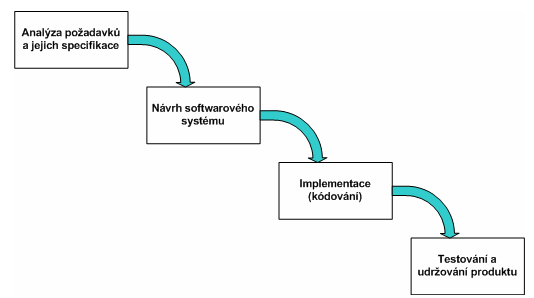 Obr. 1.1. Vodopádový model softwarového procesu [2]Veškeré tabulky, schémata, diagramy, vzorce, kódy vložené do dokumentace budou označeny: Sch. kapitola.pořadí.  následuje popis schématu – pod schématemDgr. kapitola.pořadí. následuje popis diagramu – pod diagramemTab. kapitola.pořadí. následuje popis tabulky – nad tabulkouVz. kapitola.pořadí. následuje vysvětlení vzorce – nad vzorcemKód kapitola.pořadí. následuje popis kódu – nad kódem CitaceText (včetně tabulek, obrázků a vzorečků) v práci je potřeba opatřit citacemi podle normy ISO 690 (knihy) nebo 690-2 (elektronické dokumenty). Pomohou vám například stránky: http://www.citace.com. Vždy, když se opíráte o myšlenky jiného autora (v jakékoli formě: kniha, www stránky, osobní sdělení aj.), popřípadě své myšlenky převzaté z jiného zdroje (např. z vlastních www stránek), pak citujte. Může se jednat o následující situace:Přímá citace (pokud doslovně převezmete část cizích myšlenek): Kdekoli v textu uvedete převzatý text, musíte jej vymezit uvozovkami a za text vložíte do hranatých závorek číslo, které odkazuje na normované označení zdroje, ze kterého text pochází: „Citace v obecné češtině znamená uvedení kratší části jiného textu či výroku, obvykle doslovné.“ [XY]Na konci dokumentu v použitých zdrojích poté uvedete zdroj podle ISO, například:[XY] Wikipedie: Otevřená encyklopedie: Citace [online]. c2010 [citováno 14. 11. 2010]. Dostupný z WWW: <http://cs.wikipedia.org/w/index.php?title=Citace&oldid=5997375>V práci by se nemělo objevit více než 10 % převzatého ocitovaného textu.Nepřímá citace (opíráte se o výsledky jiných, avšak formulujete svými slovy): Například (část textu): …autoři uvádějí [YX], že je zapotřebí do obvodu vložit rezistor pro ochranu báze tranzistoru, avšak vzhledem k úpravám, které byly ve schématu provedeny, toto již není zapotřebí.Na konci dokumentu v kapitole použité zdroje poté uvedete zdroj podle ISO, například: [YX] Wikipedie: Otevřená encyklopedie: …atd.Rozsah práceRozsah práce, počítáno od kapitoly s názvem Úvod do kapitoly s názvem Shrnutí (včetně), by neměl být menší než 25 stran a neměl by přesáhnout 35 stran (cca 45 000 – 55 000 znaků, počítá se s částí obsahu vyplněnou obrázky, tabulkami a výpočty). Za kapitolou SHRNUTÍ bude vložen seznam použitých informačních zdrojů (číslovaný a odpovídající normě ISO). Teoretická část by měla obsahovat okolo 8-10 stran. Náplň teoretické části práce Vám určí vedoucí. Mělo by jít o rešerši na téma, kterým se práce zabývá. Zbylých cca 20 stránek by mělo být věnováno praktické části.Odevzdání a hodnoceníTato dokumentace bude vytištěna ve dvojím (totožném) vyhotovení v kroužkové vazbě v termínu určeném v pokynech pro zpracování maturitních prací (viz http://www.roznovskastredni.cz/maturitni-prace.php). Práce je hodnocena po formální i obsahové stránce. Hodnocení dokumentace maturitní práce se na celkové známce získané vedoucím maturitní práce podílí z 25 %. Pokud formální stránka nebo obsahová stránka práce nesplní požadované a předepsané parametry, má vedoucí práce nebo oponent právo nehodnotit dokumentaci (popřípadě hodnotit jako nedostatečnou), což znamená nepřipuštění autora práce k její obhajobě (viz http://www.roznovskastredni.cz/maturitni-prace.php, bod 9).
Struktura dokumentuDokument bude obsahovat samostatnou stránku s názvem Obsah (následující po kapitole s názvem Abstrakt) s odkazem na jednotlivé kapitoly a podkapitoly podle stran. Za shrnutím bude figurovat kapitola s názvem Seznam použitých informačních zdrojů, která bude obsahovat číselný seznam s citacemi těch informačních zdrojů, které jste v práci použili. Můžete (nemusíte) použít seznamy tabulek, obrázků apod., stejně jako část označenou číslované přílohy. Názvy kapitol (uvedené na začátku dokumentu) Abstrakt, Obsah, (a dále v tomto dokumentu uvedené) ÚVOD, CÍLE PRÁCE, SHRNUTÍ jako jediné neměňte. Dále by měl být dokument strukturován následujícím způsobem (odchylka je možná po dohodě s vedoucím práce, názvy jednotlivých oblastí můžete použít i jako názvy kapitol, samozřejmě si je ale můžete měnit, doplňovat, vkládat podnadpisy, ale struktura obsahu by měla být zachována, sdělení kurzívou uvedená jako doplňující a vysvětlující text pro každou kapitolu vymažte)Úvodje povinný, nadpis neměňte, tato část práce obsahuje náhled do řešené problematiky, zdůvodnění volby problematiky, obecný popis oblasti, pro kterou je práce tvořena, motivaci pro další čtení textu (max. 1 strana)NadpisZde napište rešerši na téma, které vám zvolí vedoucí maturitní práce. Rešerše by se měla týkat tématu maturitní práce. Veškeré použité zdroje řádně odcitujte podle výše zmíněné normy. Vyhnete se tek případným problémům s autorstvím.Členění do kapitol konzultujte s vedoucím práce.NadpisZde popište praktickou část vaší maturitní práce. Může se jednat o vývoj aplikace, tvorbu grafického díla nebo čehokoliv, čím se ve vaší práci zabýváte. Členění do kapitol konzultujte s vedoucím práce. Závěrpovinná část,obsahuje celkové shrnutí práce, včetně těžkostí a úskalí, které práci provázely, vyjádření časové a odborné náročnosti, nastínění využitelnosti v praxi a nastínění případných dalších vylepšení výrobku do budoucna (max. 2 strany).Seznam použité literatury[1]	text podle normy ISO[x] text …Seznam použitých symbolů a zkratekNepovinná kapitolaSeznam obrázkůNenalezena položka seznamu obrázků.Seznam tabulekNepovinná kapitolaSeznam PřílohPříloha P I: Název přílohy Tento list vytiskněte a doneste při každé konzultaci vedoucímu práce k podpisu. Tento text před tiskem smažte.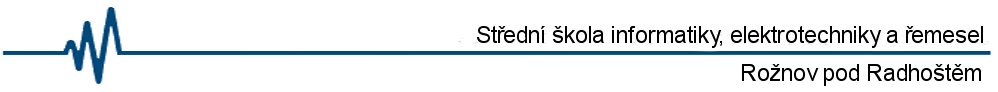 MATURITNÍ PRÁCENázev práceMATURITNÍ PRÁCENázev práceJméno a příjmeníJméno a příjmeníObor:Třída:Školní rok:TEORETICKÁ ČÁSTPraktická částAVýznam první zkratky.BVýznam druhé zkratky.CVýznam třetí zkratky.DatumPodpis vedoucího práceKonzultace č. 1Konzultace č. 2